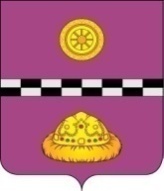 ПОСТАНОВЛЕНИЕот 9 июня  2018 г.                                                                                              № 217О создании рабочей группы по взаимодействию администрации муниципального района «Княжпогостский» с администрациями городских и сельских поселений муниципального района «Княжпогостский» по вопросам имущественной поддержки субъектов малого и среднего предпринимательства           Во исполнение Плана-графика реализации мероприятий («дорожной карты») по развитию малого и среднего предпринимательства в Республике Коми на 2018 год к Соглашению о взаимодействии между Правительством Республики Коми и акционерным обществом «Федеральная корпорация по развитию малого и среднего предпринимательства» от 13.05.2016 г. № С-154, плана-графика по взаимодействию Министерства Республики Коми имущественных и земельных отношений и МО МР «Княжпогостский» по вопросу имущественной поддержки субъектов малого и среднего предпринимательства на 2018 год           ПОСТАНОВЛЯЮ:           1. Создать рабочую группу по взаимодействию администрации муниципального района «Княжпогостский» с администрациями городских и сельских поселений муниципального района «Княжпогостский» по вопросам имущественной поддержки субъектов малого и среднего предпринимательства (далее – рабочая группа) согласно приложению.2. Управлению муниципальным имуществом, землями и природными ресурсами администрации муниципального района «Княжпогостский» (Корнилова С.В.) обеспечить организационно-техническое обеспечение деятельности рабочей группы.3. Контроль за исполнением настоящего постановления возложить на заместителя руководителя администрации, курирующего вопросы по управлению муниципальным имуществом.Руководитель администрации                                                                    В. И. ИвочкинПриложение к постановлениюадминистрации муниципального района «Княжпогостский»  от  09.06.2018 г. № 217Состав рабочей группы по взаимодействию администрации муниципального района «Княжпогостский» с администрациями городских и сельских поселений муниципального района «Княжпогостский» по вопросам имущественной поддержки субъектам малого и среднего предпринимательстваКорнилова С. В.- начальник  управления муниципальным имуществом, землями и природными ресурсами администрации муниципального района «Княжпогостский», председатель комиссии;Члены комиссии:Жбанова С.Г.- заведующий сектором муниципального имущества управления муниципальным имуществом, землями и природными ресурсами администрации муниципального района «Княжпогостский»;Гребёнкина О. И.- ведущий специалист сектора муниципального имущества управления муниципальным имуществом, землями и природными ресурсами администрации муниципального района «Княжпогостский»;- представители администраций городских и сельских поселений муниципального района «Княжпогостский» (по согласованию).